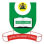 National Open University Of NigeriaPlot 91, Cadastral Zone, Nnamdi Azikiwe Expressway, Jabi - AbujaFaculty of Science           				October/November 2016 ExaminationCourse Code : CHM413Course Title: ANALYTICAL CHEMISTRY IICredit Unit:	2Time:	               2 HoursQuestion 1a)	Define the following terms and give the mathematical formulae where applicable,( 12 marks)i)	 Arithmetic meanii)	Spreadiii)	Varianceiv)	Confidence limitv) 	Confidence levelvi) 	Outlierb)	Discriminate between positive and negative correlation.  (3 marks)c)	What is a solid state membrane?  (2 ½ marks)Question 2The transfer factors of heavy metals from soil to a leafy vegetable, Gongronema Latifolium are shown hereunder: (17 ½ marks)From the values of Transfer factor above, calculate;  i)     Mean  									  ii)     Median									 iii)    Mode									iv)    Standard deviation								v)    The 95% confidence limits for the true pH 	See the values of t for confidence intervals on the last pageQuestion 3a)	Elucidate the principle of a liquid membrane electrode.		              (8marks)b)	List and explain the factors that affect the conductance of electrolyte solutions. (9 marks)Question 4a)       State the Kohlrausch law of independent migration of ions   		  (3marks)b)       Explain brieflythe two relevances of Kohlrausch law of independent migration of ions (5 marks)c)        Suppose that a solution is 10-3M in Cr2O7-2 and 10-2M in Cr3+.     If the pH is 2.0, what is the 	potential of the half reaction? 	 					 (9 mark)	Questions 5a)	State 3 (three) applications of radioanalytical chemistry    (3 marks)b)	Interaction of radiation with matter depends on a wide range of factors. List 3 (three) of these 	factors								(3 marks)c)	Write short notes on the following:i)	Electrochemical deposition	ii)	Particulate radiation	iii) Scintillation Detectors							(11 ½ marks)Question 6a)	Explain the basic principle of solvent extraction and outline the important role it has played in 	radiochemical separations. (8 marks)b)	 Describe the principle and applications of Size-exclusion chromatography (SEC) (5 ½ marks)c) 	State four advantages of Size-exclusion chromatography (SEC)   (4 marks)Table 1.1   Values of t for confidence intervalsMetalCdPbNiCuZnAsHgTransfer factor0.0440.0520.1330.4100.1140.2510.111Degrees of freedom     Values of t for confidence interval of     Values of t for confidence interval of     Values of t for confidence interval of     Values of t for confidence interval of     Values of t for confidence interval ofDegrees of freedom80%90%95%99%99.9%13.086.3112.763.763721.892.924.309.9231.631.642.353.185.8412.941.532.132.784.608.6051.482.022.574.036.8661.441.942.453.715.9671.421.902.363.505.4081.401.862.313.365.0491.381.832.263.254.78101.371.812.233.174.59111.361.802.203.114.44121.361.782.183.064.32131.351.772.163.014.22141.341.762.142.984.14∞1.291.641.962.583.29